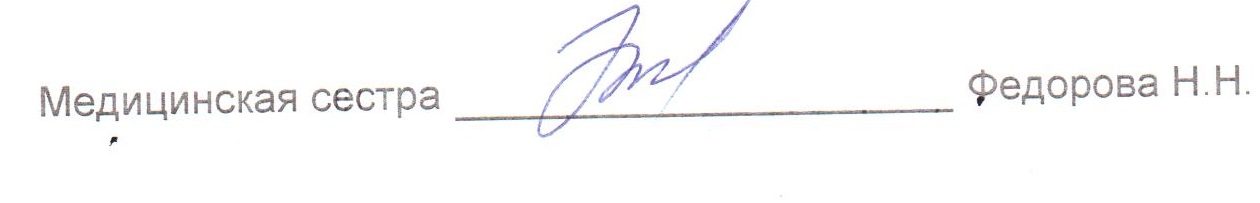 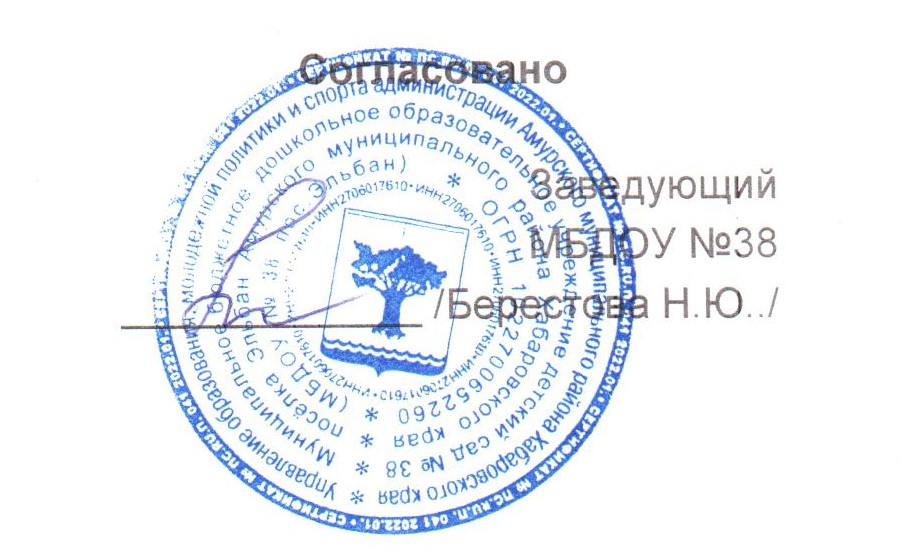 МЕНЮМЕНЮМЕНЮМЕНЮ28 февраля 2024 г.28 февраля 2024 г.28 февраля 2024 г.28 февраля 2024 г.28 февраля 2024 г.28 февраля 2024 г.28 февраля 2024 г.28 февраля 2024 г.28 февраля 2024 г.Ясли 12 часовЯсли 12 часовЯсли 12 часовЯсли 12 часовЯсли 12 часовЯсли 12 часовЯсли 12 часовЯсли 12 часовЯсли 12 часовЯсли 12 часовЯсли 12 часовЯсли 12 часовЯсли 12 часовЯсли 12 часовЯсли 12 часовСбор-
ник
рецеп-
турСбор-
ник
рецеп-
тур№
техн.
картыНаименование блюдаНаименование блюдаНаименование блюдаНаименование блюдаВыходВыходХимический составХимический составХимический составХимический составХимический составХимический составЭнерге-
тическая
ценность,
ккалВита-
мин
С, мгСбор-
ник
рецеп-
турСбор-
ник
рецеп-
тур№
техн.
картыНаименование блюдаНаименование блюдаНаименование блюдаНаименование блюдаВыходВыходБелки, гБелки, гЖиры, гЖиры, гЖиры, гУгле-
воды, гЭнерге-
тическая
ценность,
ккалВита-
мин
С, мгЗавтракЗавтракЗавтракЗавтракЗавтракЗавтракЗавтракЗавтракЗавтракЗавтракЗавтракЗавтракЗавтракЗавтракЗавтракЗавтракЗавтрак20082008224ЗАПЕКАНКА ИЗ ТВОРОГАЗАПЕКАНКА ИЗ ТВОРОГАЗАПЕКАНКА ИЗ ТВОРОГАЗАПЕКАНКА ИЗ ТВОРОГА15015021,921,915,415,415,420,21130,220082008367СОУС МОЛОЧНЫЙ (СЛАДКИЙ)СОУС МОЛОЧНЫЙ (СЛАДКИЙ)СОУС МОЛОЧНЫЙ (СЛАДКИЙ)СОУС МОЛОЧНЫЙ (СЛАДКИЙ)30300,80,82224,7290,12008200813МАСЛО (ПОРЦИЯМИ)МАСЛО (ПОРЦИЯМИ)МАСЛО (ПОРЦИЯМИ)МАСЛО (ПОРЦИЯМИ)5544437020082008ХЛЕБ ПШЕНИЧНЫЙХЛЕБ ПШЕНИЧНЫЙХЛЕБ ПШЕНИЧНЫЙХЛЕБ ПШЕНИЧНЫЙ30302,22,20,20,20,214,669020122012395КОФЕЙНЫЙ НАПИТОК С МОЛОКОМКОФЕЙНЫЙ НАПИТОК С МОЛОКОМКОФЕЙНЫЙ НАПИТОК С МОЛОКОМКОФЕЙНЫЙ НАПИТОК С МОЛОКОМ1501502,52,52,52,52,511,7700,4ИтогоИтогоИтогоИтогоИтогоИтогоИтого36536527,427,424,124,124,151,23180,7II ЗавтракII ЗавтракII ЗавтракII ЗавтракII ЗавтракII ЗавтракII ЗавтракII ЗавтракII ЗавтракII ЗавтракII ЗавтракII ЗавтракII ЗавтракII ЗавтракII ЗавтракII ЗавтракII Завтрак20082008442СОК ФРУКТОВЫЙСОК ФРУКТОВЫЙСОК ФРУКТОВЫЙСОК ФРУКТОВЫЙ1001000,10,17400ИтогоИтогоИтогоИтогоИтогоИтогоИтого1001000,10,17400ОбедОбедОбедОбедОбедОбедОбедОбедОбедОбедОбедОбедОбедОбедОбедОбедОбед2012201241САЛАТ ИЗ МОРКОВИ С ЗЕЛЕНЫМ
ГОРОШКОМСАЛАТ ИЗ МОРКОВИ С ЗЕЛЕНЫМ
ГОРОШКОМСАЛАТ ИЗ МОРКОВИ С ЗЕЛЕНЫМ
ГОРОШКОМСАЛАТ ИЗ МОРКОВИ С ЗЕЛЕНЫМ
ГОРОШКОМ30300,80,84,64,64,62,7451,12008200876БОРЩ С КАПУСТОЙ И
КАРТОФЕЛЕМ, СВИНИНОЙ И
СМЕТАНОЙБОРЩ С КАПУСТОЙ И
КАРТОФЕЛЕМ, СВИНИНОЙ И
СМЕТАНОЙБОРЩ С КАПУСТОЙ И
КАРТОФЕЛЕМ, СВИНИНОЙ И
СМЕТАНОЙБОРЩ С КАПУСТОЙ И
КАРТОФЕЛЕМ, СВИНИНОЙ И
СМЕТАНОЙ1601602,92,97,37,37,39,71097,620122012316РИС ПРИПУЩЕННЫЙРИС ПРИПУЩЕННЫЙРИС ПРИПУЩЕННЫЙРИС ПРИПУЩЕННЫЙ1001002,42,43,33,33,325,5122020122012274МЯСО ТУШЕНОЕ  С ОВОЩАМИ В
СОУСЕМЯСО ТУШЕНОЕ  С ОВОЩАМИ В
СОУСЕМЯСО ТУШЕНОЕ  С ОВОЩАМИ В
СОУСЕМЯСО ТУШЕНОЕ  С ОВОЩАМИ В
СОУСЕ80809,49,425,325,325,32,6165120122012375НАПИТОК ИЗ СМЕСИ ЯГОДНАПИТОК ИЗ СМЕСИ ЯГОДНАПИТОК ИЗ СМЕСИ ЯГОДНАПИТОК ИЗ СМЕСИ ЯГОД1501500,20,20,10,10,1165615,520082008ХЛЕБ РЖАНО-ПШЕНИЧНЫЙХЛЕБ РЖАНО-ПШЕНИЧНЫЙХЛЕБ РЖАНО-ПШЕНИЧНЫЙХЛЕБ РЖАНО-ПШЕНИЧНЫЙ40402,62,60,50,50,517,2810ИтогоИтогоИтогоИтогоИтогоИтогоИтого56056018,318,341,141,141,173,757825,2ПолдникПолдникПолдникПолдникПолдникПолдникПолдникПолдникПолдникПолдникПолдникПолдникПолдникПолдникПолдникПолдникПолдник20122012400МОЛОКО КИПЯЧЕНОЕМОЛОКО КИПЯЧЕНОЕМОЛОКО КИПЯЧЕНОЕМОЛОКО КИПЯЧЕНОЕ1701704,84,85,25,25,27,8990,920122012491ПОЛОСКА ПЕСОЧНАЯ С
ПОВИДЛОМПОЛОСКА ПЕСОЧНАЯ С
ПОВИДЛОМПОЛОСКА ПЕСОЧНАЯ С
ПОВИДЛОМПОЛОСКА ПЕСОЧНАЯ С
ПОВИДЛОМ50505,25,212121251,91360ИтогоИтогоИтогоИтогоИтогоИтогоИтого220220101017,217,217,259,72350,9УжинУжинУжинУжинУжинУжинУжинУжинУжинУжинУжинУжинУжинУжинУжинУжинУжин20082008258ЖАРКОЕ ПО-ДОМАШНЕМУЖАРКОЕ ПО-ДОМАШНЕМУЖАРКОЕ ПО-ДОМАШНЕМУЖАРКОЕ ПО-ДОМАШНЕМУ16016010,110,123,223,223,216,31958,4к/кк/кк/кЧАЙ С ЛИМОНОМЧАЙ С ЛИМОНОМЧАЙ С ЛИМОНОМЧАЙ С ЛИМОНОМ1501500,10,19,8410,820082008ХЛЕБ ПШЕНИЧНЫЙХЛЕБ ПШЕНИЧНЫЙХЛЕБ ПШЕНИЧНЫЙХЛЕБ ПШЕНИЧНЫЙ30302,22,20,20,20,214,6690ИтогоИтогоИтогоИтогоИтогоИтогоИтого34034012,412,423,423,423,440,73059,2ВсегоВсегоВсегоВсегоВсегоВсегоВсегоВсегоВсего68,268,2105,8105,8105,8232,3140636